От 26.04.2019 № 149                                                                         с. СладковскоеО плане работы Думы Сладковского сельского поселения и ее постоянных комиссий на 2 квартал 2019 годаРуководствуясь Регламентом Думы Сладковского сельского поселения, Дума Сладковского сельского поселенияРЕШИЛА:1. Утвердить план работы Думы Сладковского сельского поселения и ее постоянных комиссий на 2 квартал 2019 года (прилагается).2. Обнародовать настоящее решение вместе с планом работы Думы путем размещения на официальном сайте Сладковского сельского поселения (сладковское.рф) в информационно-телекоммуникационной сети Интернет.3. Контроль за исполнением настоящего решения возложить на председателя Думы и председателей постоянных комиссий.Председатель ДумыСладковского сельского поселения                                              В.А. ПотаповаУТВЕРЖДЕНрешением Думы Сладковского сельского поселения от 26.04.2019 года № 149 «О плане работы Думы Сладковского сельского поселения и ее постоянных комиссий на 2 квартал 2019 года»ПЛАН работы Думы Сладковского сельского поселения и ее постоянных комиссий на 2 квартал 2019 года1. Нормотворческая деятельность.1) Работа по внесению изменений и дополнений в Устав Сладковского сельского поселения (приведение Устава в соответствие с действующим законодательством).2) Внесение изменений в НПА Думы поселения (в течение всего периода по мере необходимости).3) Внесение изменений в местный бюджет (в течение всего периода по мере необходимости).4) Разработка проекта Положения о постоянных комиссиях Думы в новой редакции.1. Основные вопросы, выносимые на заседание ДумыАпрель:1. О внесении изменений и дополнений в Устав Сладковского сельского поселения.2. Об отчете об исполнении бюджета Сладковского сельского поселения за 1 квартал 2019 года.- отв. за подготовку проекта: администрация Сладковского СП- ответственный за рассмотрение вопроса: комиссия по экономической политике3. Рассмотрение проекта решения “О внесении изменений в решение Думы от 31.10.2018 № 106-НПА “Об утверждении Порядка и условий предоставления в аренду муниципального имущества, включенного в перечень муниципального имущества Сладковского сельского поселения, предназначенного для предоставления во владение и (или) в пользование субъектам малого и среднего предпринимательства и организациям, образующим инфраструктуру поддержки субъектов малого и среднего предпринимательства”.- Отв. за подготовку проекта: Глава Сладковского СП;- отв.за рассмотрение проекта: комиссия по местному самоуправлению.4. Рассмотрение проекта решения “О внесении изменений в решение Думы от 31.10.2018 № 104-НПА “Об установлении и введении в действие земельного налога на территории Сладковского сельского поселения”.-Отв. за подготовку проекта: Глава Сладковского СП- отв. за рассмотрение проекта: комиссия по местному самоуправлению5. Рассмотрение проекта решения “О внесении изменений в Порядок формирования и использования бюджетных ассигнований Дорожного фонда Сладковского сельского поселения, утвержденного решением Думы Сладковского сельского поселения от 24.05.2013 №297 “О дорожном фонде Сладковского сельского поселения”- Отв.за подготовку проекта: администрация поселения- Отв. за рассмотрение проекта: комиссия по местному самоуправлению6. Об информации о мероприятиях по благоустройству территорий населенных пунктов Сладковского сельского поселения в весенне-летний период 2019 года.- исполнитель.: администрация поселения- отв.за рассмотрение вопроса: комиссия во социальной политике7. Об информации о деятельности администрации Сладковского сельского поселения по организации первичных мер пожарной безопасности на территории Сладковского сельского поселения в 2018 году и мероприятиях на 2019 год.- исполнитель: администрация поселения- отв. за рассмотрение вопроса: комиссия по безопасности и местному самоуправлению.8. Рассмотрение проекта “О внесении изменений в Порядок применения взысканий за несоблюдение муниципальными служащими, замещающими должности в администрации Сладковского сельского поселения, ограничений и запретов, требований о предотвращении или об урегулировании конфликта интересов и неисполнение обязанностей, установленных в целях противодействия коррупции”9. О плане работы Думы на 2 квартал 2019 года.Май:1. Об отчете главы Сладковского сельского поселения о своей деятельности, деятельности администрации поселения и иных, подведомственных главе Сладковского СП органов местного самоуправления, в том числе по решению вопросов, поставленных Думой поселения.- исполнитель: Глава поселения- отв. за рассмотрение вопроса: комиссии Думы2. Об отчете об исполнении бюджета Сладковского сельского поселения за 2018 год.- исполнитель: Глава поселения- отв. за рассмотрение вопроса: комиссия по экономической политике3. Об итогах отопительного сезона и мероприятиях по подготовке к новому отопительному периоду 2019 года.- Исп.: МУП Сладковское ЖКХ, администрация поселения.- отв. за рассмотрение вопроса: комиссия по социальной политике4. Об исполнении администрацией Сладковского сельского поселения мероприятий по реализации подпрограммы “Развитие дорожного хозяйства на территории Сладковского сельского поселения” в 2018 году (в части текущего и капитального ремонта автомобильных дорог общего пользования местного значения в населенных пунктах поселения) и мероприятиях на 2019 год.- Исп. : администрация поселения- Отв. за рассмотрение вопроса: комиссия по социальной политике, комиссия по экономической политике.5. О летней занятости детей и подростков.- Исп.: администрация поселения; МБУК “Сладковский КДЦ”, общеобразовательные учреждения.- отв.за рассмотрение вопроса: комиссия по социальной политике.6. Об итогах финансово-хозяйственной деятельности МУП “Сладковское ЖКХ” за 2018 год”.- исполнители: Администрация Сладковского СП, МУП “Сладковское ЖКХ”;- отв.за рассмотрение вопроса: комиссия по экономической политикеИюнь:1. О деятельности администрации поселения по обеспечению условий для развития на территории поселения физической культуры и массового спорта, организации проведения официальных физкультурно-оздоровительных и спортивных  мероприятий поселения.2. Разработка проекта и принятие решения о внесении изменений в Положение о постоянных комиссиях Думы.3. Об утверждении Порядка внесения нормативных правовых актов в Думу Сладковского сельского поселения.Организационная деятельность Думы, ее постоянных комиссий, деятельность Думы по взаимодействию с органами государственной власти и органами местного самоуправления, работа с населением, информационное и документационное обеспечение Думы проводятся в течение всего периода в соответствии с перспективным планом работы Думы на 2019 год.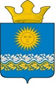 Дума Сладковского сельского поселенияСлободо-Туринского муниципального районачетвертого созываР Е Ш Е Н И Е